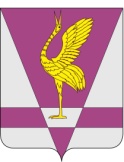 В соответствии с Бюджетным Кодексом Российской Федерации, Федеральным законом от 06.10.2003 № 131-ФЗ «Об общих принципах организации местного самоуправления в Российской Федерации», на основании статьи 23 Устава Ужурского района, Ужурский районный Совет депутатов Красноярского края РЕШИЛ:1. В приложение к решению Ужурского районного Совета депутатов Красноярского края от 18.09.2013 № 41-285р «Об утверждении Положения о бюджетном процессе в Ужурском районе» внести следующие изменения:1.1. Статью 13 дополнить пунктом 3.1. следующего содержания:«3.1. Порядок определения платы и (или) размер платы за оказанные услуги и (или) выполненные работы при осуществлении казенным учреждением приносящей доходы деятельности устанавливается главным распорядителем бюджетных средств, в ведении которого находится казенное учреждение, если иное не предусмотрено соответственно муниципальными правовыми актами.».1.2. Статью 13.2. изложить в новой редакции:«Статья 13.2. Перечень и оценка налоговых расходов1. Перечень налоговых расходов муниципального образования формируется в порядке, установленном администрацией района, в разрезе муниципальных программ, а также направлений деятельности, не относящихся к муниципальным программам.2. Оценка налоговых расходов муниципального образования осуществляется ежегодно в порядке, установленном местной администрацией с соблюдением общих требований, установленных Правительством Российской Федерации.Результаты указанной оценки учитываются при формировании основных направлений бюджетной, налоговой политики муниципального образования, а также при проведении оценки эффективности реализации муниципальных программ.». 1.3. Абзац второй пункта 2 статьи 20 дополнить словосочетанием «за исключением случаев, указанных в пункте 2.1 настоящей статьи.».1.4. Статью 20 дополнить пунктом 2.1. следующего содержания:«2.1. В случаях, установленных муниципальным правовым актом администрации района, регулирующим бюджетные правоотношения, субсидии, указанные в пункте 2 настоящей статьи, предоставляются из районного бюджета в соответствии с порядком, установленным муниципальным правовым актом администрации района и принимаемым в соответствии с ним решениями представительного органа, осуществляющих в соответствии с настоящим положением полномочия главного распорядителя средств районного бюджета.».1.5. Абзац первый пункта 2 статьи 21 дополнить словосочетанием «за исключением случаев, указанных в пункте 2.1 настоящей статьи.».1.6. Статью 21 дополнить пунктами 2.1., 2.2. следующего содержания:«2.1. В случаях, установленных муниципальным правовым актом администрации района, регулирующим бюджетные правоотношения, субсидии, указанные в пункте 2 настоящей статьи, предоставляются из районного бюджета в соответствии с порядком, установленным муниципальным правовым актом администрации района и принимаемым в соответствии с ним решениями представительного органа, осуществляющих в соответствии с настоящим положением полномочия главного распорядителя средств районного бюджета.2.2. Муниципальные правовые акты, указанные в абзаце 1 пункта 2 настоящей статьи, должны соответствовать общим требованиям, установленным Правительством Российской Федерации, и содержать положения об осуществлении в отношении получателей субсидий и лиц, указанных в пункте 3 настоящей статьи, проверок главным распорядителем (распорядителем) бюджетных средств, предоставляющим субсидии, соблюдения ими порядка и условий предоставления субсидий, в том числе в части достижения результатов их предоставления, а также проверок органами муниципального финансового контроля в соответствии со статьями 87, 89 настоящего Положения.».1.7. Пункт 2 статьи 32 дополнить пунктом 2.1. следующего содержания:         «2.1. Установить, что в 2023 году дефицит районного бюджета может превысить размер дефицита районного бюджета, установленный решением о бюджете, и ограничения, установленные пунктами 2 и 3 статьи 32 настоящего Положения, на сумму бюджетных ассигнований, направленных на финансовое обеспечение мероприятий, связанных с профилактикой и устранением последствий распространения коронавирусной инфекции, а также с проведением в Российской Федерации мобилизации, на сумму специальных казначейских кредитов, на сумму бюджетных кредитов на пополнение остатка средств на едином счете бюджета.».          1.8. Абзац второй пункта 3 статьи 32 исключить.1.9. Абзац шестнадцатый статьи 33 исключить.1.10. Подпункт 4) пункта 3 статьи 34 изложить в новой редакции:«4) объем обязательств, вытекающих из муниципальных гарантий;».1.11. Подпункт 4) пункта 3.1. статьи 34 изложить в новой редакции:«4) объем обязательств, вытекающих из муниципальных гарантий, выраженных в валюте Российской Федерации;».1.12. Статью 35.3. изложить в новой редакции:«Статья 35.3. Муниципальные заимствования1. Под муниципальными заимствованиями понимается привлечение от имени публично-правового образования заемных средств в бюджет публично-правового образования путем размещения муниципальных ценных бумаг и в форме кредитов, по которым возникают долговые обязательства публично-правового образования как заемщика.2. Под муниципальными внутренними заимствованиями понимается привлечение от имени муниципального образования заемных средств в местный бюджет путем размещения муниципальных ценных бумаг и в форме кредитов из других бюджетов бюджетной системы Российской Федерации и от кредитных организаций, по которым возникают долговые обязательства муниципального образования как заемщика, выраженные в валюте Российской Федерации.3. Под муниципальными внешними заимствованиями понимается привлечение кредитов в местный бюджет из федерального бюджета от имени муниципального образования в рамках использования Российской Федерацией целевых иностранных кредитов, по которым возникают долговые обязательства муниципального образования перед Российской Федерацией, выраженные в иностранной валюте.4. Муниципальные внешние заимствования осуществляются в целях финансирования проектов, включенных в программу государственных внешних заимствований Российской Федерации на очередной финансовый год и плановый период.5. Право осуществления муниципальных заимствований от имени муниципального образования в соответствии с настоящим положением и уставом муниципального образования принадлежит местной администрации (исполнительно-распорядительному органу муниципального образования).6. Размещение муниципальных ценных бумаг осуществляется муниципальным образованием при отсутствии просроченной задолженности по долговым обязательствам муниципального образования.7. В случае размещения муниципальным образованием муниципальных ценных бумаг доходность к погашению, рассчитанная исходя из цены размещения указанных ценных бумаг, не может превышать ключевую ставку Центрального банка Российской Федерации, увеличенную на 1 процентный пункт, действующую на дату принятия решения о размещении муниципальных ценных бумаг, если у муниципального образования на дату размещения отсутствует кредитный рейтинг не ниже уровня, устанавливаемого Правительством Российской Федерации, от одного или нескольких осуществляющих рейтинговые действия юридических лиц, перечень которых определяется Правительством Российской Федерации.».1.13. В пункте 1 статьи 37 словосочетание «с учетом положений пункта 25 статьи 103 Бюджетного кодекса российской Федерации» исключить.1.14. В пункте 2 статьи 38 словосочетание «с учетом положений статей 35.3 и 37 настоящего Положения» изложить в новой редакции «с учетом пункта 3 настоящей статьи, а также статей 35.3, 37 настоящего Положения».1.15. Пункт 3 статьи 38 изложить в новой редакции:«3. Общая сумма заимствований муниципального образования в отчетном финансовом году может превысить общую сумму средств, направленных на финансирование дефицита местного бюджета, и объемов погашения долговых обязательств муниципального образования на объем остатков, образовавшихся на конец отчетного финансового года в связи с неполным использованием межбюджетных трансфертов, предоставленных из бюджетов бюджетной системы Российской Федерации, имеющих целевое назначение, безвозмездных поступлений от юридических лиц, имеющих целевое назначение, предоставленных с установлением условий их предоставления, а также на объем поступлений доходов отчетного финансового года, зачисленных в местный бюджет после последнего рабочего дня отчетного финансового года, в том числе в порядке проведения заключительных оборотов.В случае, если общая сумма заимствований муниципального образования в отчетном финансовом году превысила общую сумму средств, направленных на финансирование дефицита местного бюджета, и объемов погашения долговых обязательств муниципального образования с учетом возможных превышений, предусмотренных абзацем первым настоящего пункта, по итогам отчетного финансового года, образовавшиеся на 1 января текущего года остатки средств местного бюджета в сумме указанного превышения должны быть направлены на цели, предусмотренные статьей  33 настоящего Положения, с сокращением предельного объема заимствований на текущий финансовый год.».1.16. Статью 39 изложить в следующей редакции:«Статья 39. Верхние пределы муниципального внутреннего и внешнего долга и предельные значения показателей долговой устойчивости муниципального образования1. Решением о районном бюджете устанавливаются верхние пределы муниципального внутреннего долга, муниципального внешнего долга (при наличии у муниципального образования обязательств в иностранной валюте) по состоянию на 1 января года, следующего за очередным финансовым годом и каждым годом планового периода (по состоянию на 1 января года, следующего за очередным финансовым годом), с указанием в том числе верхнего предела долга по муниципальным гарантиям в валюте Российской Федерации, муниципальным гарантиям в иностранной валюте (при наличии у муниципального образования обязательств по муниципальным гарантиям в иностранной валюте).2. Верхние пределы муниципального внутреннего долга, муниципального внешнего долга (при наличии у муниципального образования обязательств в иностранной валюте) устанавливаются при соблюдении ограничений, установленных пунктами 3 и 4 настоящей статьи.3. Объем муниципального долга не должен превышать утвержденный решением о районном бюджете на очередной финансовый год и плановый период (очередной финансовый год) общий объем доходов местного бюджета без учета утвержденного объема безвозмездных поступлений и (или) поступлений налоговых доходов по дополнительным нормативам отчислений от налога на доходы физических лиц. Для муниципального образования, в отношении которого осуществляются меры, предусмотренные пунктом 4 статьи 136 Бюджетного Кодекса, объем долга не должен превышать 50 процентов утвержденного решением о местном бюджете на очередной финансовый год и плановый период (очередной финансовый год) общего объема доходов местного бюджета без учета утвержденного объема безвозмездных поступлений и (или) поступлений налоговых доходов по дополнительным нормативам отчислений от налога на доходы физических лиц.4. Объем муниципального долга может превысить установленный решением о районном бюджете верхний предел муниципального долга, в том числе показатели программы муниципальных внутренних заимствований, на сумму, не превышающую объема бюджетных ассигнований, направленных на финансовое обеспечение мероприятий, связанных с профилактикой и устранением последствий распространения коронавирусной инфекции, на сумму специальных казначейских кредитов, на сумму бюджетных кредитов на пополнение остатка средств на едином счете бюджета.».5. Представительный орган муниципального образования вправе в рамках управления соответствующим долгом и в пределах соответствующих ограничений, установленных настоящей статьей, утвердить дополнительные ограничения по муниципальному долгу.».1.17. Действие пункта 3 статьи 41 приостановить с 01.01.2023 до 01.01.2024.1.18. В статье 42 цифру «10» заменить на цифру «15».1.19. Подпункт 5 пункта 16 статьи 47 исключить.1.20. Пункт 27 статьи 47 дополнить предложением следующего содержания:«Муниципальная гарантия, обеспечивающая исполнение обязательств принципала по кредиту (займу, за исключением облигационного), предоставляется при условии установления в кредитном договоре (договоре займа) и (или) договоре о предоставлении указанной муниципальной гарантии обязательств кредитора (займодавца) осуществлять со своей стороны контроль за целевым использованием средств указанного кредита (займа).».1.21. Абзац третий пункта 1 статьи 47.2. изложить в новой редакции:«предоставление принципалом, третьим лицом до даты выдачи муниципальной гарантии соответствующего требования статьи 47.3. настоящего Положения и гражданского законодательства Российской Федерации обеспечения исполнения обязательств принципала по удовлетворению регрессного требования гаранта к принципалу, возникающего в связи с исполнением в полном объеме или в какой-либо части гарантии;».1.22. Абзац пятый пункта 1 статьи 47.2. исключить.1.23. В пункте 3 статьи 47.2. цифры «1.1.» заменить на цифру «1».1.24. В пункте 4 статьи 47.3. слово «Кодексом» заменить на слово «Положением».1.25. Пункт 4 статьи 47.3. дополнить предложением следующего содержания:«В случае неисполнения или ненадлежащего исполнения принципалом указанной обязанности принципал несет ответственность, установленную законодательством Российской Федерации, договором о предоставлении муниципальной гарантии. Неисполнение принципалом указанной обязанности не является основанием для неисполнения муниципальной гарантии (признания требования бенефициара об исполнении гарантии необоснованным и не подлежащим удовлетворению), прекращения муниципальной гарантии.».1.26. Пункт 5 статьи 47.3. исключить.1.27. Пункт 3 статьи 48 дополнить словами «в сумме фактически имеющихся у принципала обязательств, обеспеченных муниципальной гарантией, но не более суммы муниципальной гарантии.».1.28. Пункт 5 статьи 51.1. исключить.1.29. Абзац второй пункта 4 статьи 58 изложить в новой редакции:«Изменение параметров планового периода местного бюджета осуществляется в соответствии с муниципальным правовым актом представительного органа муниципального образования.».1.30. Абзац тринадцатый статьи 59 исключить.1.31.  Пункт 3 статьи 66 дополнить абзацем следующего содержания:«в случае перераспределения бюджетных ассигнований на финансовое обеспечение мероприятий, связанных с предотвращением влияния ухудшения геополитической и экономической ситуации на развитие отраслей экономики, бюджетных ассигнований на иные цели, определенные администрацией района, в случае предоставления бюджетных кредитов, а также в случае перераспределения бюджетных ассигнований между видами источников финансирования дефицита бюджета районного бюджета.».1.32. Дополнить статью 66 пунктами 3.1. и 3.2. следующего содержания:«3.1. Внесение изменений в сводную бюджетную роспись по основаниям, установленным четырнадцатым абзацем пункта 3 настоящей статьи, может осуществляться с превышением общего объема расходов, утвержденным решением о районном бюджете. 3.2. Установить, что по итогам исполнения районного бюджета в 2023 году установленный решением о районном бюджете размер дефицита  районного бюджета может быть превышен на сумму бюджетных ассигнований, направленных на финансовое обеспечение мероприятий, связанных с предотвращением влияния ухудшения геополитической и экономической ситуации на развитие отраслей экономики.».1.33. Пункт 1 статьи 67 изложить в новой редакции:«Под кассовым планом понимается прогноз поступлений в бюджет и перечислений из бюджета в текущем финансовом году в целях определения прогнозного состояния единого счета бюджета, включая временный кассовый разрыв и объем временно свободных средств.».1.34. Пункт 3 статьи 69 дополнить абзацем следующего содержания:«Получатель бюджетных средств заключает муниципальные контракты, иные договоры, предусматривающие исполнение обязательств по таким муниципальным контрактам, иным договорам за пределами срока действия утвержденных лимитов бюджетных обязательств, в случаях, предусмотренных положениями Бюджетного Кодекса и иных федеральных законов, регулирующих бюджетные правоотношения. Указанные положения, установленные для заключения муниципальных контрактов, иных договоров, применяются также при внесении изменений в ранее заключенные муниципальные контракты, иные договоры.».  1.35. В пункте 4 статьи 69 слова «платежными документами» заменить на слово «распоряжениями».   1.36. В абзаце втором пункта 2 статьи 70 цифры «65» заменить на цифры «64 и 64.1.».1.37. В пункте 1 статьи 75 цифру «2» заменить на цифру «3».  1.38. В пункте 2 статьи 75 цифру «78» заменить на цифру «77».  1.39. Абзац первый пункта 5 статьи 77 изложить в новой редакции:              «Не использованные по состоянию на 1 января текущего финансового года межбюджетные трансферты, полученные в форме субсидий, субвенций и иных межбюджетных трансфертов, имеющих целевое назначение, подлежат возврату в доход бюджета, из которого они были ранее предоставлены, в течение первых 15 рабочих дней текущего финансового года.».          1.40. В абзаце втором пункта 5 статьи 77 слова «неиспользованных в текущем» заменить на слова «неиспользованных в отчетном», слова «возвращены в очередном» заменить на слова «возвращены в текущем».1.41. В пункте 4 статьи 79 словосочетание «в срок не позднее первого числа следующего за отчетным» исключить.1.42. Пункт 1 статьи 82 изложить в новой редакции:«1. Порядок представления, рассмотрения и утверждения годового отчета об исполнении бюджета устанавливается представительным органом в соответствии с положениями настоящего Положения.».1.43. В пунктах 3 статей 92, 93 цифры и слова «266,1 Бюджетного кодекса Российской Федерации» заменить на цифры и слова «85 настоящего Положения».1.44. В пунктах 1, 5, 6 статьи 93 цифры и слова «30 Бюджетного кодекса» заменить на цифры и слова «8 настоящего Положения».1.45. В пункте 2 статьи 94 цифры и слова «30 Бюджетного кодекса» заменить на цифры и слова «8 настоящего Положения».1.46. В статьях 17, 35.3., 37, 38, 40, 47, 47.1., 47.2., 47.3. удалить примечания.1.47. Абзац второй пункта 2 статьи 20 вступает в силу с 1 января 2024 года.1.48. Пункт 2.1. статьи 20 вступает в силу с 1 января 2024 года.1.49. Пункт 4 статьи 39 утрачивает силу с 1 января 2024 года.1.50. Абзац 14 пункта 3 статьи 66 вступает в силу с 1 января 2024 года.1.51. Пункты 3.1., 3.2. статьи 66 утрачивает силу с 1 января 2024 года.2. Настоящее решение вступает в силу в день, следующий за днем его официального опубликования в газете «Сибирский хлебороб».КРАСНОЯРСКИЙ КРАЙУЖУРСКИЙ РАЙОННЫЙ СОВЕТДЕПУТАТОВРЕШЕНИЕКРАСНОЯРСКИЙ КРАЙУЖУРСКИЙ РАЙОННЫЙ СОВЕТДЕПУТАТОВРЕШЕНИЕКРАСНОЯРСКИЙ КРАЙУЖУРСКИЙ РАЙОННЫЙ СОВЕТДЕПУТАТОВРЕШЕНИЕ00.08.2023 г. Ужур№ 00-000рО внесении изменений в решение Ужурского районного Совета депутатов Красноярского края от 18.09.2013 № 41-285р «Об утверждении Положения о бюджетном процессе в Ужурском районе»О внесении изменений в решение Ужурского районного Совета депутатов Красноярского края от 18.09.2013 № 41-285р «Об утверждении Положения о бюджетном процессе в Ужурском районе»О внесении изменений в решение Ужурского районного Совета депутатов Красноярского края от 18.09.2013 № 41-285р «Об утверждении Положения о бюджетном процессе в Ужурском районе»Председатель Ужурского районного Совета депутатов________________(А.С. Агламзянов)Глава Ужурского района _________________(К.Н. Зарецкий)